Unité	:LégendeLégendeLégendeLégendeLégendeLégendeUnité	:CYCLE = Cycle d’élimination personnel (en jours)	DDS = Date de la dernière selle	# JRS = Nombre de jours sans selleTYPE= Type de selle habituelle	GEV = Gastro-entérite viraleCYCLE = Cycle d’élimination personnel (en jours)	DDS = Date de la dernière selle	# JRS = Nombre de jours sans selleTYPE= Type de selle habituelle	GEV = Gastro-entérite viraleCYCLE = Cycle d’élimination personnel (en jours)	DDS = Date de la dernière selle	# JRS = Nombre de jours sans selleTYPE= Type de selle habituelle	GEV = Gastro-entérite viraleCYCLE = Cycle d’élimination personnel (en jours)	DDS = Date de la dernière selle	# JRS = Nombre de jours sans selleTYPE= Type de selle habituelle	GEV = Gastro-entérite viraleCYCLE = Cycle d’élimination personnel (en jours)	DDS = Date de la dernière selle	# JRS = Nombre de jours sans selleTYPE= Type de selle habituelle	GEV = Gastro-entérite viraleCYCLE = Cycle d’élimination personnel (en jours)	DDS = Date de la dernière selle	# JRS = Nombre de jours sans selleTYPE= Type de selle habituelle	GEV = Gastro-entérite viraleUnité	:ConsigneConsigneConsigneConsigneConsigneConsigneUnité	:Nuit – Jour – SoirInscrire quantité et type de selles (échelle Bristol)X : Usager absent ou hospitalisé	 : Absence de selle	T : Traces de selle P : Petite < 250 mL (grosseur d’un citron) (moins de 25% de la surface de la culotte)M : Moyenne 250 à 500 mL (grosseur d’un orange) (25-50% de la surface de la culotte)G : Grande > 500 mL (grosseur d’un pamplemousse) (plus de 50% de la surface de la culotte)X : Usager absent ou hospitalisé	 : Absence de selle	T : Traces de selle P : Petite < 250 mL (grosseur d’un citron) (moins de 25% de la surface de la culotte)M : Moyenne 250 à 500 mL (grosseur d’un orange) (25-50% de la surface de la culotte)G : Grande > 500 mL (grosseur d’un pamplemousse) (plus de 50% de la surface de la culotte)X : Usager absent ou hospitalisé	 : Absence de selle	T : Traces de selle P : Petite < 250 mL (grosseur d’un citron) (moins de 25% de la surface de la culotte)M : Moyenne 250 à 500 mL (grosseur d’un orange) (25-50% de la surface de la culotte)G : Grande > 500 mL (grosseur d’un pamplemousse) (plus de 50% de la surface de la culotte)X : Usager absent ou hospitalisé	 : Absence de selle	T : Traces de selle P : Petite < 250 mL (grosseur d’un citron) (moins de 25% de la surface de la culotte)M : Moyenne 250 à 500 mL (grosseur d’un orange) (25-50% de la surface de la culotte)G : Grande > 500 mL (grosseur d’un pamplemousse) (plus de 50% de la surface de la culotte)X : Usager absent ou hospitalisé	 : Absence de selle	T : Traces de selle P : Petite < 250 mL (grosseur d’un citron) (moins de 25% de la surface de la culotte)M : Moyenne 250 à 500 mL (grosseur d’un orange) (25-50% de la surface de la culotte)G : Grande > 500 mL (grosseur d’un pamplemousse) (plus de 50% de la surface de la culotte)Date	: 	     			aaaa/mmNuit – Jour – SoirInscrire quantité et type de selles (échelle Bristol)X : Usager absent ou hospitalisé	 : Absence de selle	T : Traces de selle P : Petite < 250 mL (grosseur d’un citron) (moins de 25% de la surface de la culotte)M : Moyenne 250 à 500 mL (grosseur d’un orange) (25-50% de la surface de la culotte)G : Grande > 500 mL (grosseur d’un pamplemousse) (plus de 50% de la surface de la culotte)X : Usager absent ou hospitalisé	 : Absence de selle	T : Traces de selle P : Petite < 250 mL (grosseur d’un citron) (moins de 25% de la surface de la culotte)M : Moyenne 250 à 500 mL (grosseur d’un orange) (25-50% de la surface de la culotte)G : Grande > 500 mL (grosseur d’un pamplemousse) (plus de 50% de la surface de la culotte)X : Usager absent ou hospitalisé	 : Absence de selle	T : Traces de selle P : Petite < 250 mL (grosseur d’un citron) (moins de 25% de la surface de la culotte)M : Moyenne 250 à 500 mL (grosseur d’un orange) (25-50% de la surface de la culotte)G : Grande > 500 mL (grosseur d’un pamplemousse) (plus de 50% de la surface de la culotte)X : Usager absent ou hospitalisé	 : Absence de selle	T : Traces de selle P : Petite < 250 mL (grosseur d’un citron) (moins de 25% de la surface de la culotte)M : Moyenne 250 à 500 mL (grosseur d’un orange) (25-50% de la surface de la culotte)G : Grande > 500 mL (grosseur d’un pamplemousse) (plus de 50% de la surface de la culotte)X : Usager absent ou hospitalisé	 : Absence de selle	T : Traces de selle P : Petite < 250 mL (grosseur d’un citron) (moins de 25% de la surface de la culotte)M : Moyenne 250 à 500 mL (grosseur d’un orange) (25-50% de la surface de la culotte)G : Grande > 500 mL (grosseur d’un pamplemousse) (plus de 50% de la surface de la culotte)Date	: 	     			aaaa/mmGEVV : Vomissement	C : Crampes abdominales	N : Nausée	F : Fièvre	V : Vomissement	C : Crampes abdominales	N : Nausée	F : Fièvre	V : Vomissement	C : Crampes abdominales	N : Nausée	F : Fièvre	V : Vomissement	C : Crampes abdominales	N : Nausée	F : Fièvre	V : Vomissement	C : Crampes abdominales	N : Nausée	F : Fièvre	Échelle Bristol (types de selle)Échelle Bristol (types de selle)Échelle Bristol (types de selle)Échelle Bristol (types de selle)Échelle Bristol (types de selle)Échelle Bristol (types de selle)Échelle Bristol (types de selle)ConstipationConstipationTransit normalDiarrhéeDiarrhéeType 1Boules dures, séparées et difficiles à expulser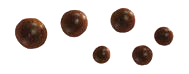 Type 2Moulée, dure et bosselée, difficile à évacuer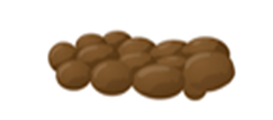 Type 3Moulée, dure et craquelée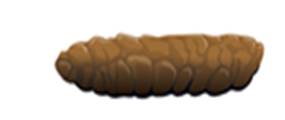 Type 4Moulée, molle, et lisse 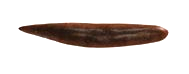 Type 5Molle, en morceaux séparés les uns des autres 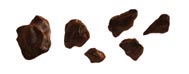 Type 6Pâteuse, détrempée,en morceaux non distincts 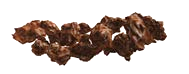 Type 7Entièrement liquidesans morceau solide 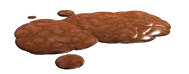 JournéeJournée12345678910111213141516171819202122232425262728293031Nom :      	Chambre :      	 Type :      	Cycle :      		DDS : 	aaaa/mm/jj	NuitNom :      	Chambre :      	 Type :      	Cycle :      		DDS : 	aaaa/mm/jj	JourNom :      	Chambre :      	 Type :      	Cycle :      		DDS : 	aaaa/mm/jj	SoirNom :      	Chambre :      	 Type :      	Cycle :      		DDS : 	aaaa/mm/jj	# jrsDébut des symptômes	GEV :	aaaa/mm/jj	GEVNom :      	Chambre :      	 Type :      	Cycle :      		DDS : 	aaaa/mm/jj	NuitNom :      	Chambre :      	 Type :      	Cycle :      		DDS : 	aaaa/mm/jj	JourNom :      	Chambre :      	 Type :      	Cycle :      		DDS : 	aaaa/mm/jj	SoirNom :      	Chambre :      	 Type :      	Cycle :      		DDS : 	aaaa/mm/jj	# jrsDébut des symptômes	GEV :	aaaa/mm/jj	GEVNom :      	Chambre :      	 Type :      	Cycle :      		DDS : 	aaaa/mm/jj	NuitNom :      	Chambre :      	 Type :      	Cycle :      		DDS : 	aaaa/mm/jj	JourNom :      	Chambre :      	 Type :      	Cycle :      		DDS : 	aaaa/mm/jj	SoirNom :      	Chambre :      	 Type :      	Cycle :      		DDS : 	aaaa/mm/jj	# jrsDébut des symptômes	GEV :	aaaa/mm/jj	GEVJournéeJournée12345678910111213141516171819202122232425262728293031Nom :      	Chambre :      	 Type :      	Cycle :      		DDS : 	aaaa/mm/jj	NuitNom :      	Chambre :      	 Type :      	Cycle :      		DDS : 	aaaa/mm/jj	JourNom :      	Chambre :      	 Type :      	Cycle :      		DDS : 	aaaa/mm/jj	SoirNom :      	Chambre :      	 Type :      	Cycle :      		DDS : 	aaaa/mm/jj	# jrsDébut des symptômes	GEV :	aaaa/mm/jj	GEVNom :      	Chambre :      	 Type :      	Cycle :      		DDS : 	aaaa/mm/jj	NuitNom :      	Chambre :      	 Type :      	Cycle :      		DDS : 	aaaa/mm/jj	JourNom :      	Chambre :      	 Type :      	Cycle :      		DDS : 	aaaa/mm/jj	SoirNom :      	Chambre :      	 Type :      	Cycle :      		DDS : 	aaaa/mm/jj	# jrsDébut des symptômes	GEV :	aaaa/mm/jj	GEVNom :      	Chambre :      	 Type :      	Cycle :      		DDS : 	aaaa/mm/jj	NuitNom :      	Chambre :      	 Type :      	Cycle :      		DDS : 	aaaa/mm/jj	JourNom :      	Chambre :      	 Type :      	Cycle :      		DDS : 	aaaa/mm/jj	SoirNom :      	Chambre :      	 Type :      	Cycle :      		DDS : 	aaaa/mm/jj	# jrsDébut des symptômes	GEV :	aaaa/mm/jj	GEVNom :      	Chambre :      	 Type :      	Cycle :      		DDS : 	aaaa/mm/jj	NuitNom :      	Chambre :      	 Type :      	Cycle :      		DDS : 	aaaa/mm/jj	JourNom :      	Chambre :      	 Type :      	Cycle :      		DDS : 	aaaa/mm/jj	SoirNom :      	Chambre :      	 Type :      	Cycle :      		DDS : 	aaaa/mm/jj	# jrsDébut des symptômes	GEV :	aaaa/mm/jj	GEVNom :      	Chambre :      	 Type :      	Cycle :      		DDS : 	aaaa/mm/jj	NuitNom :      	Chambre :      	 Type :      	Cycle :      		DDS : 	aaaa/mm/jj	JourNom :      	Chambre :      	 Type :      	Cycle :      		DDS : 	aaaa/mm/jj	SoirNom :      	Chambre :      	 Type :      	Cycle :      		DDS : 	aaaa/mm/jj	# jrsDébut des symptômes	GEV :	aaaa/mm/jj	GEVNom :      	Chambre :      	 Type :      	Cycle :      		DDS : 	aaaa/mm/jj	NuitNom :      	Chambre :      	 Type :      	Cycle :      		DDS : 	aaaa/mm/jj	JourNom :      	Chambre :      	 Type :      	Cycle :      		DDS : 	aaaa/mm/jj	SoirNom :      	Chambre :      	 Type :      	Cycle :      		DDS : 	aaaa/mm/jj	# jrsDébut des symptômes	GEV :	aaaa/mm/jj	GEVNom :      	Chambre :      	 Type :      	Cycle :      		DDS : 	aaaa/mm/jj	NuitNom :      	Chambre :      	 Type :      	Cycle :      		DDS : 	aaaa/mm/jj	JourNom :      	Chambre :      	 Type :      	Cycle :      		DDS : 	aaaa/mm/jj	SoirNom :      	Chambre :      	 Type :      	Cycle :      		DDS : 	aaaa/mm/jj	# jrsDébut des symptômes	GEV :	aaaa/mm/jj	GEVJournéeJournée12345678910111213141516171819202122232425262728293031Nom :      	Chambre :      	 Type :      	Cycle :      		DDS : 	aaaa/mm/jj	NuitNom :      	Chambre :      	 Type :      	Cycle :      		DDS : 	aaaa/mm/jj	JourNom :      	Chambre :      	 Type :      	Cycle :      		DDS : 	aaaa/mm/jj	SoirNom :      	Chambre :      	 Type :      	Cycle :      		DDS : 	aaaa/mm/jj	# jrsDébut des symptômes	GEV :	aaaa/mm/jj	GEVNom :      	Chambre :      	 Type :      	Cycle :      		DDS : 	aaaa/mm/jj	NuitNom :      	Chambre :      	 Type :      	Cycle :      		DDS : 	aaaa/mm/jj	JourNom :      	Chambre :      	 Type :      	Cycle :      		DDS : 	aaaa/mm/jj	SoirNom :      	Chambre :      	 Type :      	Cycle :      		DDS : 	aaaa/mm/jj	# jrsDébut des symptômes	GEV :	aaaa/mm/jj	GEVNom :      	Chambre :      	 Type :      	Cycle :      		DDS : 	aaaa/mm/jj	NuitNom :      	Chambre :      	 Type :      	Cycle :      		DDS : 	aaaa/mm/jj	JourNom :      	Chambre :      	 Type :      	Cycle :      		DDS : 	aaaa/mm/jj	SoirNom :      	Chambre :      	 Type :      	Cycle :      		DDS : 	aaaa/mm/jj	# jrsDébut des symptômes	GEV :	aaaa/mm/jj	GEVNom :      	Chambre :      	 Type :      	Cycle :      		DDS : 	aaaa/mm/jj	NuitNom :      	Chambre :      	 Type :      	Cycle :      		DDS : 	aaaa/mm/jj	JourNom :      	Chambre :      	 Type :      	Cycle :      		DDS : 	aaaa/mm/jj	SoirNom :      	Chambre :      	 Type :      	Cycle :      		DDS : 	aaaa/mm/jj	# jrsDébut des symptômes	GEV :	aaaa/mm/jj	GEVNom :      	Chambre :      	 Type :      	Cycle :      		DDS : 	aaaa/mm/jj	NuitNom :      	Chambre :      	 Type :      	Cycle :      		DDS : 	aaaa/mm/jj	JourNom :      	Chambre :      	 Type :      	Cycle :      		DDS : 	aaaa/mm/jj	SoirNom :      	Chambre :      	 Type :      	Cycle :      		DDS : 	aaaa/mm/jj	# jrsDébut des symptômes	GEV :	aaaa/mm/jj	GEVNom :      	Chambre :      	 Type :      	Cycle :      		DDS : 	aaaa/mm/jj	NuitNom :      	Chambre :      	 Type :      	Cycle :      		DDS : 	aaaa/mm/jj	JourNom :      	Chambre :      	 Type :      	Cycle :      		DDS : 	aaaa/mm/jj	SoirNom :      	Chambre :      	 Type :      	Cycle :      		DDS : 	aaaa/mm/jj	# jrsDébut des symptômes	GEV :	aaaa/mm/jj	GEVNom :      	Chambre :      	 Type :      	Cycle :      		DDS : 	aaaa/mm/jj	NuitNom :      	Chambre :      	 Type :      	Cycle :      		DDS : 	aaaa/mm/jj	JourNom :      	Chambre :      	 Type :      	Cycle :      		DDS : 	aaaa/mm/jj	SoirNom :      	Chambre :      	 Type :      	Cycle :      		DDS : 	aaaa/mm/jj	# jrsDébut des symptômes	GEV :	aaaa/mm/jj	GEVJournéeJournée12345678910111213141516171819202122232425262728293031Nom :      	Chambre :      	 Type :      	Cycle :      		DDS : 	aaaa/mm/jj	NuitNom :      	Chambre :      	 Type :      	Cycle :      		DDS : 	aaaa/mm/jj	JourNom :      	Chambre :      	 Type :      	Cycle :      		DDS : 	aaaa/mm/jj	SoirNom :      	Chambre :      	 Type :      	Cycle :      		DDS : 	aaaa/mm/jj	# jrsDébut des symptômes	GEV :	aaaa/mm/jj	GEVNom :      	Chambre :      	 Type :      	Cycle :      		DDS : 	aaaa/mm/jj	NuitNom :      	Chambre :      	 Type :      	Cycle :      		DDS : 	aaaa/mm/jj	JourNom :      	Chambre :      	 Type :      	Cycle :      		DDS : 	aaaa/mm/jj	SoirNom :      	Chambre :      	 Type :      	Cycle :      		DDS : 	aaaa/mm/jj	# jrsDébut des symptômes	GEV :	aaaa/mm/jj	GEVNom :      	Chambre :      	 Type :      	Cycle :      		DDS : 	aaaa/mm/jj	NuitNom :      	Chambre :      	 Type :      	Cycle :      		DDS : 	aaaa/mm/jj	JourNom :      	Chambre :      	 Type :      	Cycle :      		DDS : 	aaaa/mm/jj	SoirNom :      	Chambre :      	 Type :      	Cycle :      		DDS : 	aaaa/mm/jj	# jrsDébut des symptômes	GEV :	aaaa/mm/jj	GEVNom :      	Chambre :      	 Type :      	Cycle :      		DDS : 	aaaa/mm/jj	NuitNom :      	Chambre :      	 Type :      	Cycle :      		DDS : 	aaaa/mm/jj	JourNom :      	Chambre :      	 Type :      	Cycle :      		DDS : 	aaaa/mm/jj	SoirNom :      	Chambre :      	 Type :      	Cycle :      		DDS : 	aaaa/mm/jj	# jrsDébut des symptômes	GEV :	aaaa/mm/jj	GEVNom :      	Chambre :      	 Type :      	Cycle :      		DDS : 	aaaa/mm/jj	NuitNom :      	Chambre :      	 Type :      	Cycle :      		DDS : 	aaaa/mm/jj	JourNom :      	Chambre :      	 Type :      	Cycle :      		DDS : 	aaaa/mm/jj	SoirNom :      	Chambre :      	 Type :      	Cycle :      		DDS : 	aaaa/mm/jj	# jrsDébut des symptômes	GEV :	aaaa/mm/jj	GEVNom :      	Chambre :      	 Type :      	Cycle :      		DDS : 	aaaa/mm/jj	NuitNom :      	Chambre :      	 Type :      	Cycle :      		DDS : 	aaaa/mm/jj	JourNom :      	Chambre :      	 Type :      	Cycle :      		DDS : 	aaaa/mm/jj	SoirNom :      	Chambre :      	 Type :      	Cycle :      		DDS : 	aaaa/mm/jj	# jrsDébut des symptômes	GEV :	aaaa/mm/jj	GEVNom :      	Chambre :      	 Type :      	Cycle :      		DDS : 	aaaa/mm/jj	NuitNom :      	Chambre :      	 Type :      	Cycle :      		DDS : 	aaaa/mm/jj	JourNom :      	Chambre :      	 Type :      	Cycle :      		DDS : 	aaaa/mm/jj	SoirNom :      	Chambre :      	 Type :      	Cycle :      		DDS : 	aaaa/mm/jj	# jrsDébut des symptômes	GEV :	aaaa/mm/jj	GEVJournéeJournée12345678910111213141516171819202122232425262728293031Nom :      	Chambre :      	 Type :      	Cycle :      		DDS : 	aaaa/mm/jj	NuitNom :      	Chambre :      	 Type :      	Cycle :      		DDS : 	aaaa/mm/jj	JourNom :      	Chambre :      	 Type :      	Cycle :      		DDS : 	aaaa/mm/jj	SoirNom :      	Chambre :      	 Type :      	Cycle :      		DDS : 	aaaa/mm/jj	# jrsDébut des symptômes	GEV :	aaaa/mm/jj	GEVNom :      	Chambre :      	 Type :      	Cycle :      		DDS : 	aaaa/mm/jj	NuitNom :      	Chambre :      	 Type :      	Cycle :      		DDS : 	aaaa/mm/jj	JourNom :      	Chambre :      	 Type :      	Cycle :      		DDS : 	aaaa/mm/jj	SoirNom :      	Chambre :      	 Type :      	Cycle :      		DDS : 	aaaa/mm/jj	# jrsDébut des symptômes	GEV :	aaaa/mm/jj	GEVNom :      	Chambre :      	 Type :      	Cycle :      		DDS : 	aaaa/mm/jj	NuitNom :      	Chambre :      	 Type :      	Cycle :      		DDS : 	aaaa/mm/jj	JourNom :      	Chambre :      	 Type :      	Cycle :      		DDS : 	aaaa/mm/jj	SoirNom :      	Chambre :      	 Type :      	Cycle :      		DDS : 	aaaa/mm/jj	# jrsDébut des symptômes	GEV :	aaaa/mm/jj	GEVNom :      	Chambre :      	 Type :      	Cycle :      		DDS : 	aaaa/mm/jj	NuitNom :      	Chambre :      	 Type :      	Cycle :      		DDS : 	aaaa/mm/jj	JourNom :      	Chambre :      	 Type :      	Cycle :      		DDS : 	aaaa/mm/jj	SoirNom :      	Chambre :      	 Type :      	Cycle :      		DDS : 	aaaa/mm/jj	# jrsDébut des symptômes	GEV :	aaaa/mm/jj	GEVNom :      	Chambre :      	 Type :      	Cycle :      		DDS : 	aaaa/mm/jj	NuitNom :      	Chambre :      	 Type :      	Cycle :      		DDS : 	aaaa/mm/jj	JourNom :      	Chambre :      	 Type :      	Cycle :      		DDS : 	aaaa/mm/jj	SoirNom :      	Chambre :      	 Type :      	Cycle :      		DDS : 	aaaa/mm/jj	# jrsDébut des symptômes	GEV :	aaaa/mm/jj	GEVNom :      	Chambre :      	 Type :      	Cycle :      		DDS : 	aaaa/mm/jj	NuitNom :      	Chambre :      	 Type :      	Cycle :      		DDS : 	aaaa/mm/jj	JourNom :      	Chambre :      	 Type :      	Cycle :      		DDS : 	aaaa/mm/jj	SoirNom :      	Chambre :      	 Type :      	Cycle :      		DDS : 	aaaa/mm/jj	# jrsDébut des symptômes	GEV :	aaaa/mm/jj	GEVNom :      	Chambre :      	 Type :      	Cycle :      		DDS : 	aaaa/mm/jj	NuitNom :      	Chambre :      	 Type :      	Cycle :      		DDS : 	aaaa/mm/jj	JourNom :      	Chambre :      	 Type :      	Cycle :      		DDS : 	aaaa/mm/jj	SoirNom :      	Chambre :      	 Type :      	Cycle :      		DDS : 	aaaa/mm/jj	# jrsDébut des symptômes	GEV :	aaaa/mm/jj	GEVJournéeJournée12345678910111213141516171819202122232425262728293031Nom :      	Chambre :      	 Type :      	Cycle :      		DDS : 	aaaa/mm/jj	NuitNom :      	Chambre :      	 Type :      	Cycle :      		DDS : 	aaaa/mm/jj	JourNom :      	Chambre :      	 Type :      	Cycle :      		DDS : 	aaaa/mm/jj	SoirNom :      	Chambre :      	 Type :      	Cycle :      		DDS : 	aaaa/mm/jj	# jrsDébut des symptômes	GEV :	aaaa/mm/jj	GEVNom :      	Chambre :      	 Type :      	Cycle :      		DDS : 	aaaa/mm/jj	NuitNom :      	Chambre :      	 Type :      	Cycle :      		DDS : 	aaaa/mm/jj	JourNom :      	Chambre :      	 Type :      	Cycle :      		DDS : 	aaaa/mm/jj	SoirNom :      	Chambre :      	 Type :      	Cycle :      		DDS : 	aaaa/mm/jj	# jrsDébut des symptômes	GEV :	aaaa/mm/jj	GEVNom :      	Chambre :      	 Type :      	Cycle :      		DDS : 	aaaa/mm/jj	NuitNom :      	Chambre :      	 Type :      	Cycle :      		DDS : 	aaaa/mm/jj	JourNom :      	Chambre :      	 Type :      	Cycle :      		DDS : 	aaaa/mm/jj	SoirNom :      	Chambre :      	 Type :      	Cycle :      		DDS : 	aaaa/mm/jj	# jrsDébut des symptômes	GEV :	aaaa/mm/jj	GEVNom :      	Chambre :      	 Type :      	Cycle :      		DDS : 	aaaa/mm/jj	NuitNom :      	Chambre :      	 Type :      	Cycle :      		DDS : 	aaaa/mm/jj	JourNom :      	Chambre :      	 Type :      	Cycle :      		DDS : 	aaaa/mm/jj	SoirNom :      	Chambre :      	 Type :      	Cycle :      		DDS : 	aaaa/mm/jj	# jrsDébut des symptômes	GEV :	aaaa/mm/jj	GEVNom :      	Chambre :      	 Type :      	Cycle :      		DDS : 	aaaa/mm/jj	NuitNom :      	Chambre :      	 Type :      	Cycle :      		DDS : 	aaaa/mm/jj	JourNom :      	Chambre :      	 Type :      	Cycle :      		DDS : 	aaaa/mm/jj	SoirNom :      	Chambre :      	 Type :      	Cycle :      		DDS : 	aaaa/mm/jj	# jrsDébut des symptômes	GEV :	aaaa/mm/jj	GEVNom :      	Chambre :      	 Type :      	Cycle :      		DDS : 	aaaa/mm/jj	NuitNom :      	Chambre :      	 Type :      	Cycle :      		DDS : 	aaaa/mm/jj	JourNom :      	Chambre :      	 Type :      	Cycle :      		DDS : 	aaaa/mm/jj	SoirNom :      	Chambre :      	 Type :      	Cycle :      		DDS : 	aaaa/mm/jj	# jrsDébut des symptômes	GEV :	aaaa/mm/jj	GEVNom :      	Chambre :      	 Type :      	Cycle :      		DDS : 	aaaa/mm/jj	NuitNom :      	Chambre :      	 Type :      	Cycle :      		DDS : 	aaaa/mm/jj	JourNom :      	Chambre :      	 Type :      	Cycle :      		DDS : 	aaaa/mm/jj	SoirNom :      	Chambre :      	 Type :      	Cycle :      		DDS : 	aaaa/mm/jj	# jrsDébut des symptômes	GEV :	aaaa/mm/jj	GEVJournéeJournée12345678910111213141516171819202122232425262728293031Nom :      	Chambre :      	 Type :      	Cycle :      		DDS : 	aaaa/mm/jj	NuitNom :      	Chambre :      	 Type :      	Cycle :      		DDS : 	aaaa/mm/jj	JourNom :      	Chambre :      	 Type :      	Cycle :      		DDS : 	aaaa/mm/jj	SoirNom :      	Chambre :      	 Type :      	Cycle :      		DDS : 	aaaa/mm/jj	# jrsDébut des symptômes	GEV :	aaaa/mm/jj	GEVNom :      	Chambre :      	 Type :      	Cycle :      		DDS : 	aaaa/mm/jj	NuitNom :      	Chambre :      	 Type :      	Cycle :      		DDS : 	aaaa/mm/jj	JourNom :      	Chambre :      	 Type :      	Cycle :      		DDS : 	aaaa/mm/jj	SoirNom :      	Chambre :      	 Type :      	Cycle :      		DDS : 	aaaa/mm/jj	# jrsDébut des symptômes	GEV :	aaaa/mm/jj	GEVNom :      	Chambre :      	 Type :      	Cycle :      		DDS : 	aaaa/mm/jj	NuitNom :      	Chambre :      	 Type :      	Cycle :      		DDS : 	aaaa/mm/jj	JourNom :      	Chambre :      	 Type :      	Cycle :      		DDS : 	aaaa/mm/jj	SoirNom :      	Chambre :      	 Type :      	Cycle :      		DDS : 	aaaa/mm/jj	# jrsDébut des symptômes	GEV :	aaaa/mm/jj	GEVNom :      	Chambre :      	 Type :      	Cycle :      		DDS : 	aaaa/mm/jj	NuitNom :      	Chambre :      	 Type :      	Cycle :      		DDS : 	aaaa/mm/jj	JourNom :      	Chambre :      	 Type :      	Cycle :      		DDS : 	aaaa/mm/jj	SoirNom :      	Chambre :      	 Type :      	Cycle :      		DDS : 	aaaa/mm/jj	# jrsDébut des symptômes	GEV :	aaaa/mm/jj	GEVNom :      	Chambre :      	 Type :      	Cycle :      		DDS : 	aaaa/mm/jj	NuitNom :      	Chambre :      	 Type :      	Cycle :      		DDS : 	aaaa/mm/jj	JourNom :      	Chambre :      	 Type :      	Cycle :      		DDS : 	aaaa/mm/jj	SoirNom :      	Chambre :      	 Type :      	Cycle :      		DDS : 	aaaa/mm/jj	# jrsDébut des symptômes	GEV :	aaaa/mm/jj	GEVNom :      	Chambre :      	 Type :      	Cycle :      		DDS : 	aaaa/mm/jj	NuitNom :      	Chambre :      	 Type :      	Cycle :      		DDS : 	aaaa/mm/jj	JourNom :      	Chambre :      	 Type :      	Cycle :      		DDS : 	aaaa/mm/jj	SoirNom :      	Chambre :      	 Type :      	Cycle :      		DDS : 	aaaa/mm/jj	# jrsDébut des symptômes	GEV :	aaaa/mm/jj	GEVNom :      	Chambre :      	 Type :      	Cycle :      		DDS : 	aaaa/mm/jj	NuitNom :      	Chambre :      	 Type :      	Cycle :      		DDS : 	aaaa/mm/jj	JourNom :      	Chambre :      	 Type :      	Cycle :      		DDS : 	aaaa/mm/jj	SoirNom :      	Chambre :      	 Type :      	Cycle :      		DDS : 	aaaa/mm/jj	# jrsDébut des symptômes	GEV :	aaaa/mm/jj	GEVJournéeJournée12345678910111213141516171819202122232425262728293031Nom :      	Chambre :      	 Type :      	Cycle :      		DDS : 	aaaa/mm/jj	NuitNom :      	Chambre :      	 Type :      	Cycle :      		DDS : 	aaaa/mm/jj	JourNom :      	Chambre :      	 Type :      	Cycle :      		DDS : 	aaaa/mm/jj	SoirNom :      	Chambre :      	 Type :      	Cycle :      		DDS : 	aaaa/mm/jj	# jrsDébut des symptômes	GEV :	aaaa/mm/jj	GEVNom :      	Chambre :      	 Type :      	Cycle :      		DDS : 	aaaa/mm/jj	NuitNom :      	Chambre :      	 Type :      	Cycle :      		DDS : 	aaaa/mm/jj	JourNom :      	Chambre :      	 Type :      	Cycle :      		DDS : 	aaaa/mm/jj	SoirNom :      	Chambre :      	 Type :      	Cycle :      		DDS : 	aaaa/mm/jj	# jrsDébut des symptômes	GEV :	aaaa/mm/jj	GEVNom :      	Chambre :      	 Type :      	Cycle :      		DDS : 	aaaa/mm/jj	NuitNom :      	Chambre :      	 Type :      	Cycle :      		DDS : 	aaaa/mm/jj	JourNom :      	Chambre :      	 Type :      	Cycle :      		DDS : 	aaaa/mm/jj	SoirNom :      	Chambre :      	 Type :      	Cycle :      		DDS : 	aaaa/mm/jj	# jrsDébut des symptômes	GEV :	aaaa/mm/jj	GEVNom :      	Chambre :      	 Type :      	Cycle :      		DDS : 	aaaa/mm/jj	NuitNom :      	Chambre :      	 Type :      	Cycle :      		DDS : 	aaaa/mm/jj	JourNom :      	Chambre :      	 Type :      	Cycle :      		DDS : 	aaaa/mm/jj	SoirNom :      	Chambre :      	 Type :      	Cycle :      		DDS : 	aaaa/mm/jj	# jrsDébut des symptômes	GEV :	aaaa/mm/jj	GEVNom :      	Chambre :      	 Type :      	Cycle :      		DDS : 	aaaa/mm/jj	NuitNom :      	Chambre :      	 Type :      	Cycle :      		DDS : 	aaaa/mm/jj	JourNom :      	Chambre :      	 Type :      	Cycle :      		DDS : 	aaaa/mm/jj	SoirNom :      	Chambre :      	 Type :      	Cycle :      		DDS : 	aaaa/mm/jj	# jrsDébut des symptômes	GEV :	aaaa/mm/jj	GEVNom :      	Chambre :      	 Type :      	Cycle :      		DDS : 	aaaa/mm/jj	NuitNom :      	Chambre :      	 Type :      	Cycle :      		DDS : 	aaaa/mm/jj	JourNom :      	Chambre :      	 Type :      	Cycle :      		DDS : 	aaaa/mm/jj	SoirNom :      	Chambre :      	 Type :      	Cycle :      		DDS : 	aaaa/mm/jj	# jrsDébut des symptômes	GEV :	aaaa/mm/jj	GEVNom :      	Chambre :      	 Type :      	Cycle :      		DDS : 	aaaa/mm/jj	NuitNom :      	Chambre :      	 Type :      	Cycle :      		DDS : 	aaaa/mm/jj	JourNom :      	Chambre :      	 Type :      	Cycle :      		DDS : 	aaaa/mm/jj	SoirNom :      	Chambre :      	 Type :      	Cycle :      		DDS : 	aaaa/mm/jj	# jrsDébut des symptômes	GEV :	aaaa/mm/jj	GEV